Klub Králičí HopPŘIHLÁŠKA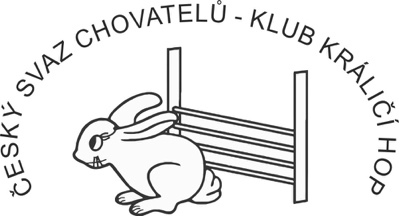 JMÉNO A PŘÍJMENÍ: DATUM NAROZENÍ: ADRESA BYDLIŠTĚULICE: MĚSTO: PSČ: TELEFON: E-MAIL: Svým členstvím vyjadřuji souhlas s obecnými pravidly a podmínkami členství v ČSCH-KKH.Přihláškou vyjadřuji svůj souhlas se zveřejněním těchto informací: jméno, příjmení, město, e-mail, telefon na webu KKH. (Pokud se zveřejněním některého údaje nesouhlasíte, přeškrtněte jej.) Souhlas můžu kdykoliv odvolat písemnou formou (e-mailem) na clenstvi@kralicihop.eu.Souhlasím s ročním členským poplatkem (200 Kč) a s výší zápisného (100 Kč). Zápisné společně s členským poplatkem uhradím co nejdříve na účet ČSCH-KKH (246308486/0300). Jako variabilní symbol zadejte 222 a do poznámky pro příjemce uveďte Vaše celé jméno.Řádně vyplněnou přihlášku odešlete elektronicky na clenstvi@kralicihop.eu.V                           DNE       /       / 2022   PODPIS:                 (u člena do 18 let podpis zákonného zástupce)POTVRZENÍ ZÁKLADNÍ ORGANIZACE ČSCH O ČLENSTVÍNÁZEV ZO: Potvrzuji, že výše uvedená osoba je členem Základní organizace Českého svazu chovatelů a má zaplacené členské příspěvky za rok 2022. DATUM:      			RAZÍTKO ZO:Za řádně vyplněnou přihlášku se považuje přihláška, ve které jsou uvedeny všechny požadované údaje. Podle současných stanov ČSCH musí být člen KKH nejdříve členem Základní organizace ČSCH. Přihlášku bez potvrzeného členství v ZO tedy nelze považovat za platnou. Členem se stáváte po zaplacení poplatků a schválení Vaší přihlášky výborem klubu. O přijetí budete vyrozuměni písemně spolu s přiděleným členským číslem.